Показатели товара, используемого при выполнении работ- Эскиз оборудования является примерным и не призывает участника закупки использовать оборудование при выполнении работ в точном соответствии с эскизом.№ п/пНаименование товара/Примерное изображение**Кол-воНаименование показателя, технического, функционального параметра, ед. изм. показателя1Скамья на (п.15 Локальной сметы)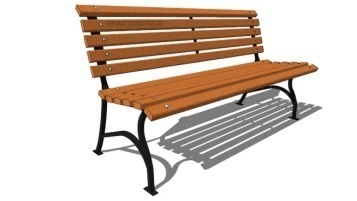 4Скамья должна представлять собой устойчивую конструкцию, предназначенную для отдыха и состоять из  сиденья установленного на металлических ножках.Материалы:Опоры: Cталь. Покрыты порошковой полимерной краской. 

Сиденье и спинка: Брус из хвойных пород древесины сечением  60*30 мм. Огнебиозащитные пропитки + тонировочный состав с антисептиком + два слоя яхтного лака с промежуточным шлифованием. 

Фурнитура: Оцинкованная. Технические характеристики:Высота 800 мм Ширина 580 мм Длина 1600 мм Высота сиденья:   450 мм Ширина сиденья:  410 мм Вес: 25 кг2Урна металлическая опрокидывающаяся (п.16 Локальной сметы)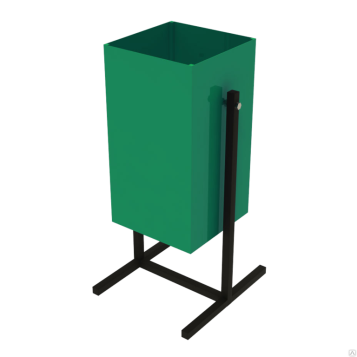 3Изделие может эксплуатироваться круглогодично. Соответствует требованиям современного дизайна, отвечает требованиям безопасности пользователя, заложенным в Европейских нормах и ГОСТах РФ. Производится в соответствии со стандартом ISO 9001-2008. Изделие должно сопровождаться паспортом, включающим информацию о предназначении, комплектации, указания по сборке, монтажные схемы, правила безопасной эксплуатации, рекомендации по обслуживанию.